Querer participar en el Taller gratuito de RITUALIDAD, ESPACIO SAGRADO y VALORIZACIÓN Y declara de saber que el taller será en italianoPide recibir el link de conexion al correo electrónico. :___________________________________________________Solicita la liberación del certificado de participaciónRealizaré el pago antes de la fecha de inicio del taller en la cuenta n° IT44X0760116200001013971757 (codigo IBAN) con codigo BIC/SWIFT para envio de dinerodesdeelextrerior n° BPPIITRRXXX. Con beneficiario: ASSOCIAZIONE CO.RE.  firma para aceptación ……………………………………..El abajo firmante autoriza a CO.RE. insertar y almacenar en su archivo todos los datos contenidos en los documentos enviados, y utilizarlos para los fines del Premio, sujeto a obtener en cualquier momento la cancelación de los mismos mediante el envío de una solicitud por escrito a la Escuela en via F. Belmonte, 12 87036 Rende ( CS) - Italia (Ley 675/96)Espacio reservado para la secretaría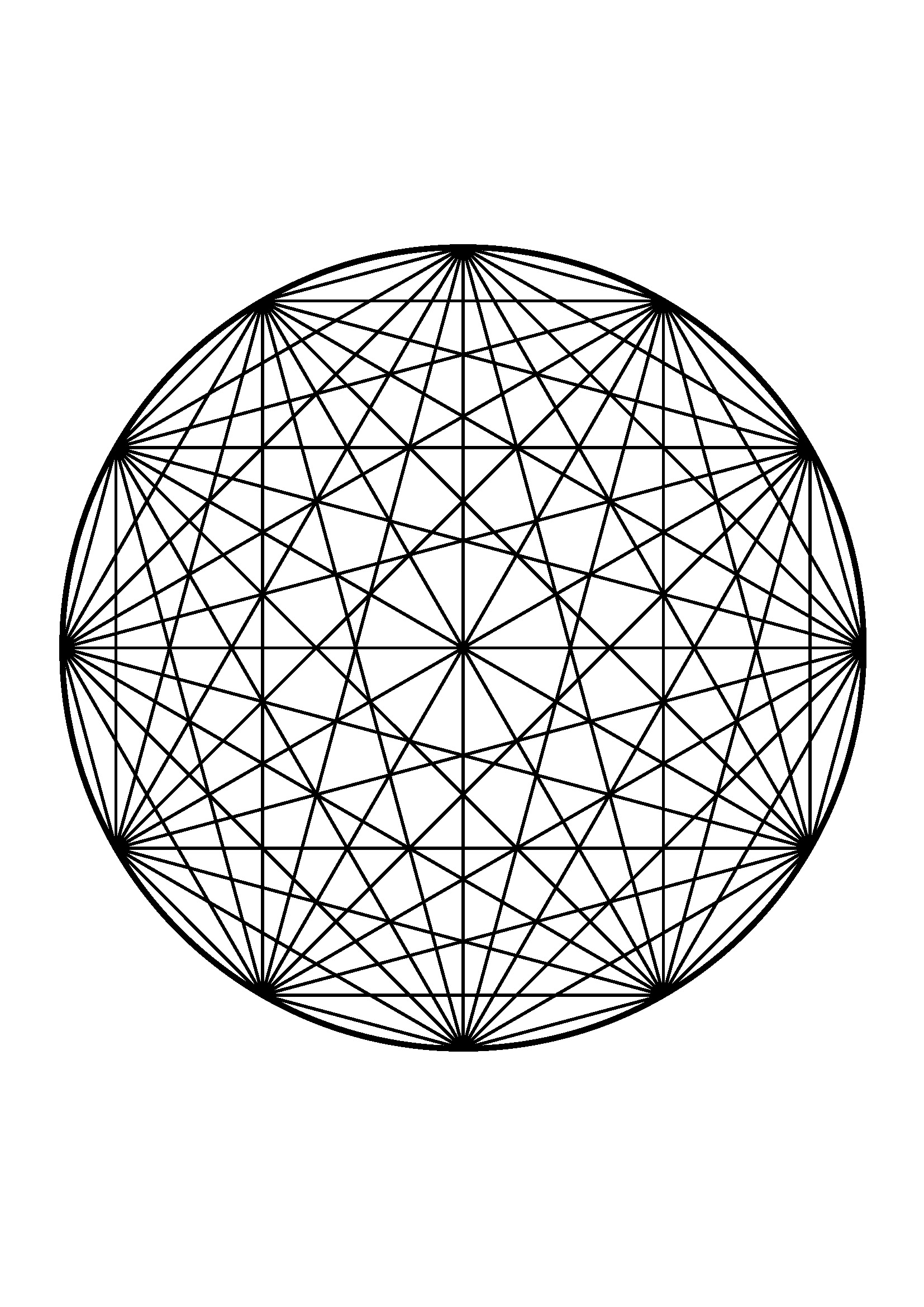 Alla Scuola di Alta Formazione in Conservazione e RestauroPresso il Palazzo Vercillo-Martino a Rende (CS)Alla segreteria Via Francesco Belmonte, 12 - 87036 Rende (Cosenza)NOSIGratis para miembros CORE para el año 2020 e los estudiantesSICon un aporte de € 30.00 para los que no son miembrosSIQuiero unirme a CORE como miembro para el año 2021 y recibir el certificado gratis con una contribución todo incluido de 50,00 €lugar y fecha ……………………………    Firma ……………………………………..Mesa de entradan°CertificadoN°